All Career ClustersAll Career ClustersAll Career ClustersAll Career ClustersAll Career ClustersAll Career ClustersOccupation & Career ClusterAnnual OpeningsMedian WagesCareer PathwayInformation Link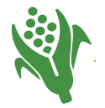 Agriculture, Food and Natural ResourcesAgriculture, Food and Natural ResourcesAgriculture, Food and Natural ResourcesAgriculture, Food and Natural ResourcesAgriculture, Food and Natural ResourcesAgriculture, Food and Natural ResourcesOccupationAnnual OpeningsMedian WagesCareer PathwayInformation Link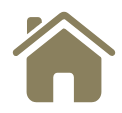 Architecture and ConstructionArchitecture and ConstructionArchitecture and ConstructionArchitecture and ConstructionArchitecture and ConstructionArchitecture and ConstructionOccupationAnnual OpeningsMedian WagesCareer PathwayInformation Link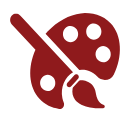 Arts, Audio/Visual Technology and CommunicationArts, Audio/Visual Technology and CommunicationArts, Audio/Visual Technology and CommunicationArts, Audio/Visual Technology and CommunicationArts, Audio/Visual Technology and CommunicationArts, Audio/Visual Technology and CommunicationOccupationAnnual OpeningsMedian WagesCareer PathwayInformation Link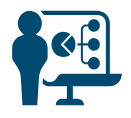 Business Management and AdministrationBusiness Management and AdministrationBusiness Management and AdministrationBusiness Management and AdministrationBusiness Management and AdministrationBusiness Management and AdministrationOccupationAnnual OpeningsMedian WagesCareer PathwayInformation Link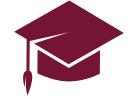 Education and TrainingEducation and TrainingEducation and TrainingEducation and TrainingEducation and TrainingEducation and TrainingOccupationAnnual OpeningsMedian WagesCareer PathwayInformation Link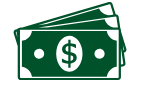 FinanceFinanceFinanceFinanceFinanceFinanceOccupationAnnual OpeningsMedian WagesCareer PathwayInformation Link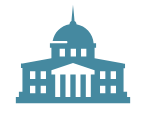 Government and Public AdministrationGovernment and Public AdministrationGovernment and Public AdministrationGovernment and Public AdministrationGovernment and Public AdministrationGovernment and Public AdministrationOccupationAnnual OpeningsMedian WagesCareer PathwayInformation Link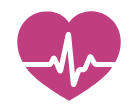 Health ScienceHealth ScienceHealth ScienceHealth ScienceHealth ScienceHealth ScienceOccupationAnnual OpeningsMedian WagesCareer PathwayInformation Link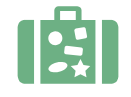 Hospitality and TourismHospitality and TourismHospitality and TourismHospitality and TourismHospitality and TourismHospitality and TourismOccupationAnnual OpeningsMedian WagesCareer PathwayInformation Link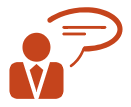 Human ServicesHuman ServicesHuman ServicesHuman ServicesHuman ServicesHuman ServicesOccupationAnnual OpeningsMedian WagesCareer PathwayInformation Link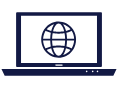 Information TechnologyInformation TechnologyInformation TechnologyInformation TechnologyInformation TechnologyInformation TechnologyOccupationAnnual OpeningsMedian WagesCareer PathwayInformation Link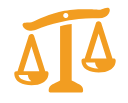 Law and Public SafetyLaw and Public SafetyLaw and Public SafetyLaw and Public SafetyLaw and Public SafetyLaw and Public SafetyOccupationAnnual OpeningsMedian WagesCareer PathwayInformation Link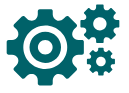 ManufacturingManufacturingManufacturingManufacturingManufacturingManufacturingOccupationAnnual OpeningsMedian WagesCareer PathwayInformation Link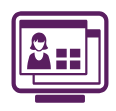 Marketing, Sales and ServiceMarketing, Sales and ServiceMarketing, Sales and ServiceMarketing, Sales and ServiceMarketing, Sales and ServiceMarketing, Sales and ServiceOccupationAnnual OpeningsMedian WagesCareer PathwayInformation Link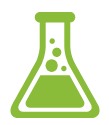 Science, Technology, Engineering and MathematicsScience, Technology, Engineering and MathematicsScience, Technology, Engineering and MathematicsScience, Technology, Engineering and MathematicsScience, Technology, Engineering and MathematicsScience, Technology, Engineering and MathematicsOccupationAnnual OpeningsMedian WagesCareer PathwayInformation Link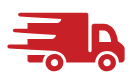 Transportation, Distribution and LogisticsTransportation, Distribution and LogisticsTransportation, Distribution and LogisticsTransportation, Distribution and LogisticsTransportation, Distribution and LogisticsTransportation, Distribution and LogisticsOccupationAnnual OpeningsMedian WagesCareer PathwayInformation Link